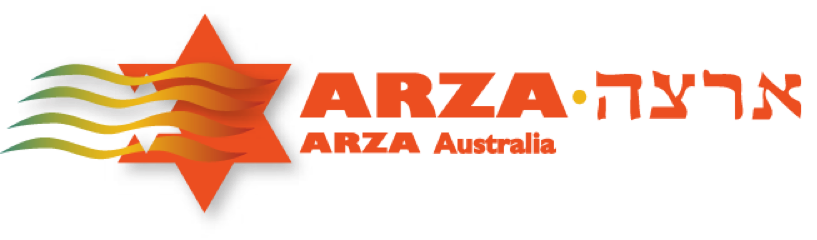 ANNEXURE BFORM OF APPOINTMENT OF PROXY FOR MEETING OFASSOCIATION CONVENED UNDER RULE 8.8(RULE 20.2 (a))I,						(name)of						(address)being a Member of ARZA Australia Inc.appoint						(name of proxy holder)of						(address of proxy holder)being a Member of that Incorporated Association, as my proxy to vote for me on my behalf at the general meeting of the Association convened under rule 7, to be held on-						(date of meeting)and at any adjournment of that meeting.I authorise my proxy to vote on my behalf at their discretion in respect of the following resolution (insert details of resolution passed under rule 8(1)).													Signed													DateANNEXURE CFORM OF APPOINTMENT OF PROXY(RULE 20.2 (b))I,						(name)of						(address)being a Member of ARZA Australia Inc.appoint						(name of proxy holder)of						(address of proxy holder)being a Member of that Incorporated Association, as my proxy to vote for me on my behalf at the annual/special* general meeting of the Association to be held on-						(date of meeting)and at any adjournment of that meeting.My proxy is authorised to vote in favour or/against* following resolution (insert details of resolution).													Signed													Date*Delete if not applicable